Инструкционно-технологическая карта приготовления десерта: «Яблочный самбук»	Рецептура:Технология приготовления. Яблоки (без семенного гнезда) после удаления косточек укладывают на противень, подливают небольшое количество воды и запекают в жарочном шкафу; затем их охлаждают и протирают. В полученное пюре добавляют сахар, яичный белок и взбивают на холоде до образования пышной массы.Подготовленный желатин ставят на водяной мармит, помешивая, дают ему полностью раствориться и процеживают, затем вливают тонкой струйкой во взбитую массу при непрерывном и быстром помешивании венчиком.Условия хранения: Срок хранения 12 ч.Характеристики готового блюда: Цвет: светло-серый из яблок.Вкус: вкус освежающий, кисло-сладкий; аромат яблок или слив.Запах: вкус освежающий, кисло-сладкий; аромат яблок.Консистенция: желеобразная, пышная, нежная, более плотная, чем у мусса.Внешний вид: желеобразная взбитая в пену масса, хорошо сохранившая форму, выложена в креманки, полита охлажденным плодовым или ягодным сиропом.Инструкционно-технологическая карта приготовленияЛитератураИсточник рецептуры: Сборник рецептур на продукцию общественного питания. М. П. Могильный Изд. 2-е, ДеЛи плюс, 2016. - 888сНаименование сырьяМасса брутто, гМасса нетто, гЯблоки свежие очищенные79,570Сахар-песок2020Желатин1,515Яйца (белок)½ шт.24Вода4242Выход-100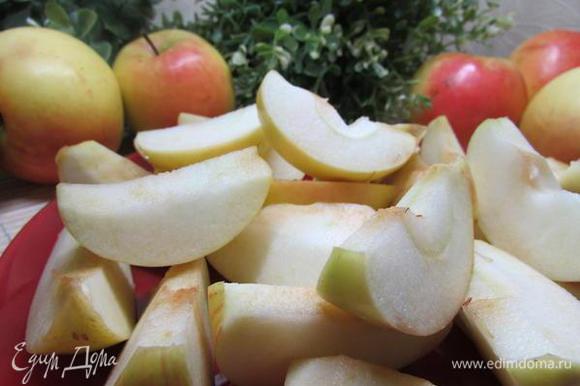 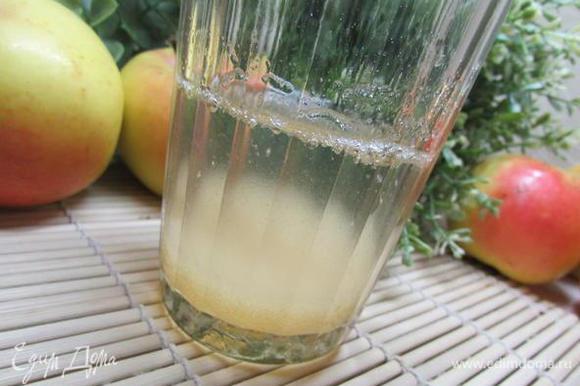 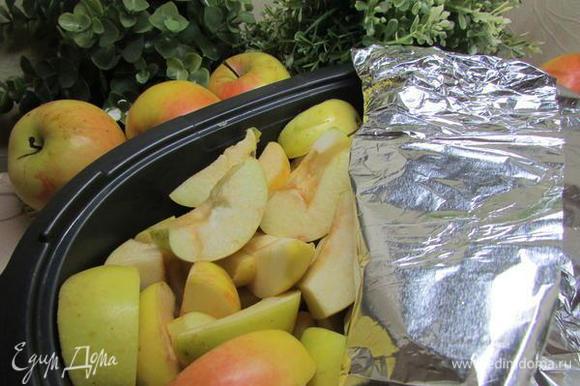 Яблоки почистить, разрезать на две или четыре части, удалить сердцевину. Кожицу не снимать.Желатин замочить в 150 мл холодной кипяченой воды и оставить для набухания.Яблоки выложить на противень, застеленный фольгой. Яблоки накрыть фольгой. Поставить в духовку. Запекать при температуре 200 градусов до тех пор, пока яблоки не станут мягкими (примерно 40 минут).Яблоки выложить на противень, застеленный фольгой. Яблоки накрыть фольгой. Поставить в духовку. Запекать при температуре 200 градусов до тех пор, пока яблоки не станут мягкими (примерно 40 минут).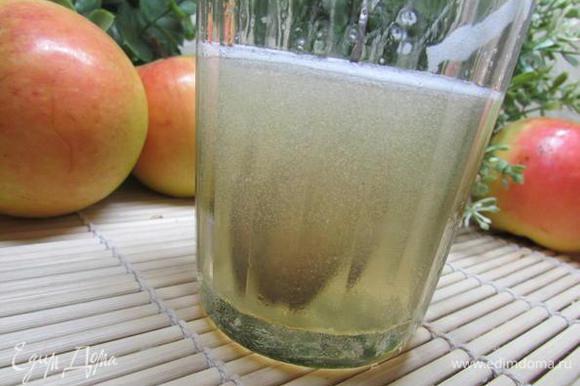 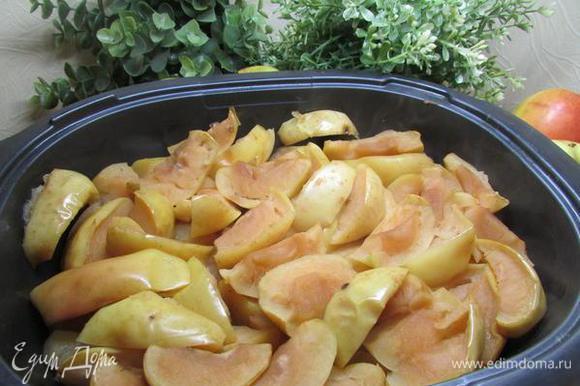 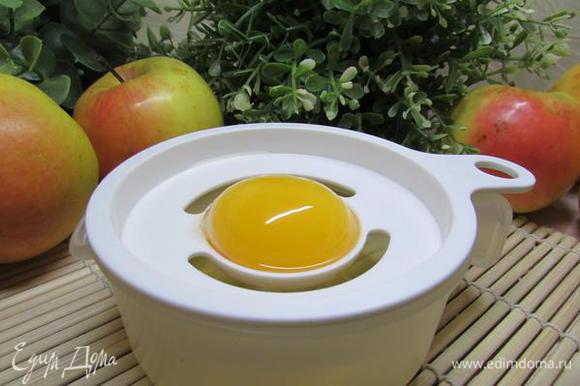 Желатин, нужно довести до кипения, но не кипятить. Снять с огня и остудить.Яблоки вынуть из духовки и тоже остудить.Яблоки вынуть из духовки и тоже остудить.Отделить белки от желтка.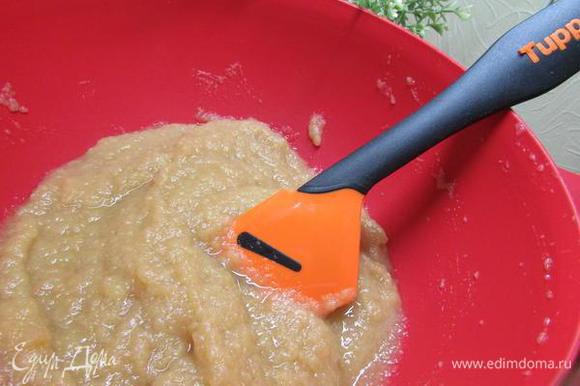 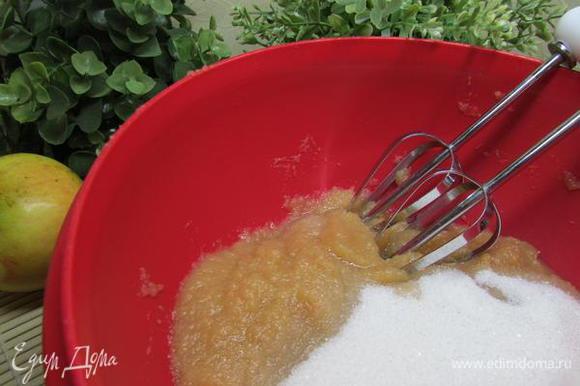 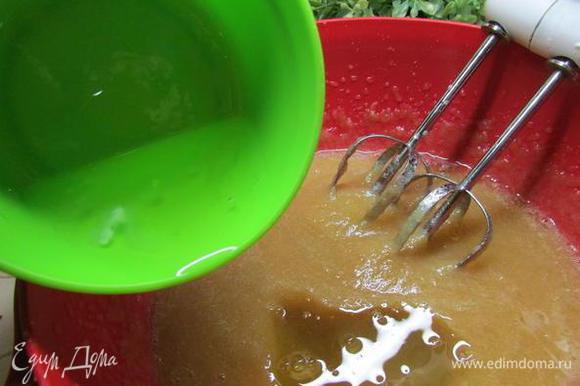 Остывшие яблоки протереть через сито, кожицу, убрать.Добавить в пюре сахар и взбить миксером до однородной массыДобавить в пюре сахар и взбить миксером до однородной массыЗатем добавить в яблочное пюре белки и взбить до тех пор, пока смесь не увеличится в объеме в 2-3 раза.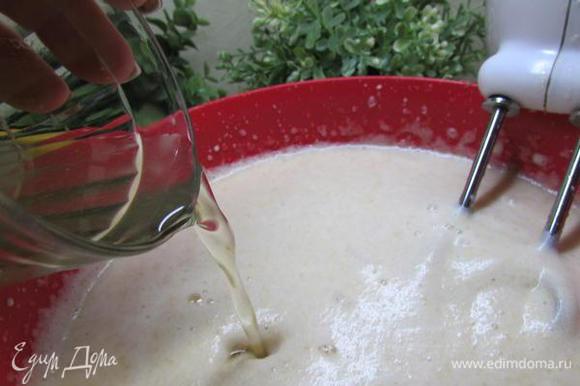 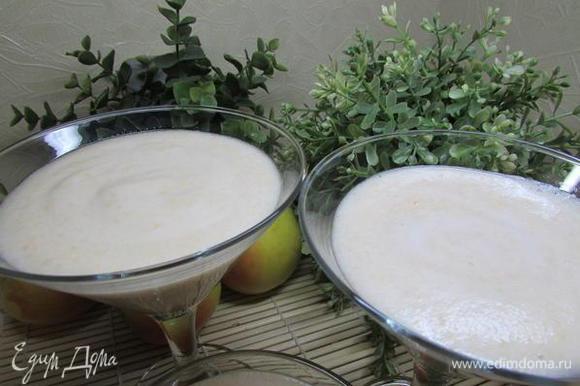 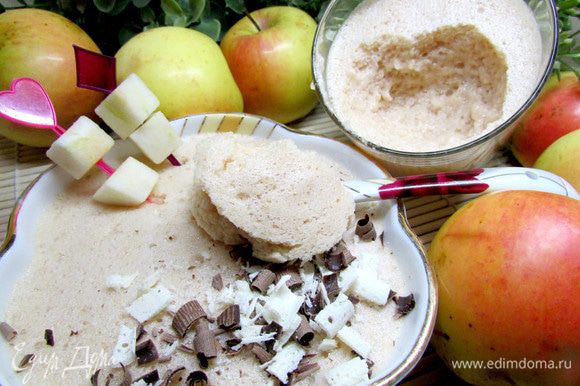 В конце добавить в пюре желатин и взбить еще минут 7.Разложить самбук по креманкам и оставить в холодильник до застывания – на 3-4 часа.Разложить самбук по креманкам и оставить в холодильник до застывания – на 3-4 часа.Украсить яблочный самбук шоколадом, измельченными орехами, зернышками граната и подать